Введите название компанииАдресИндекс / городТелефон.Контрольный лист измерения угла установки колес Развал, продольный наклон шкворня, поперечный наклон шкворня,
угол рассогласования схождения, наклонное расположение моста	Измеренные значения в градусах [°]
Индивидуальное схождение, общее схождение, смещение моста	Измеренные значения в миллиметрах [мм]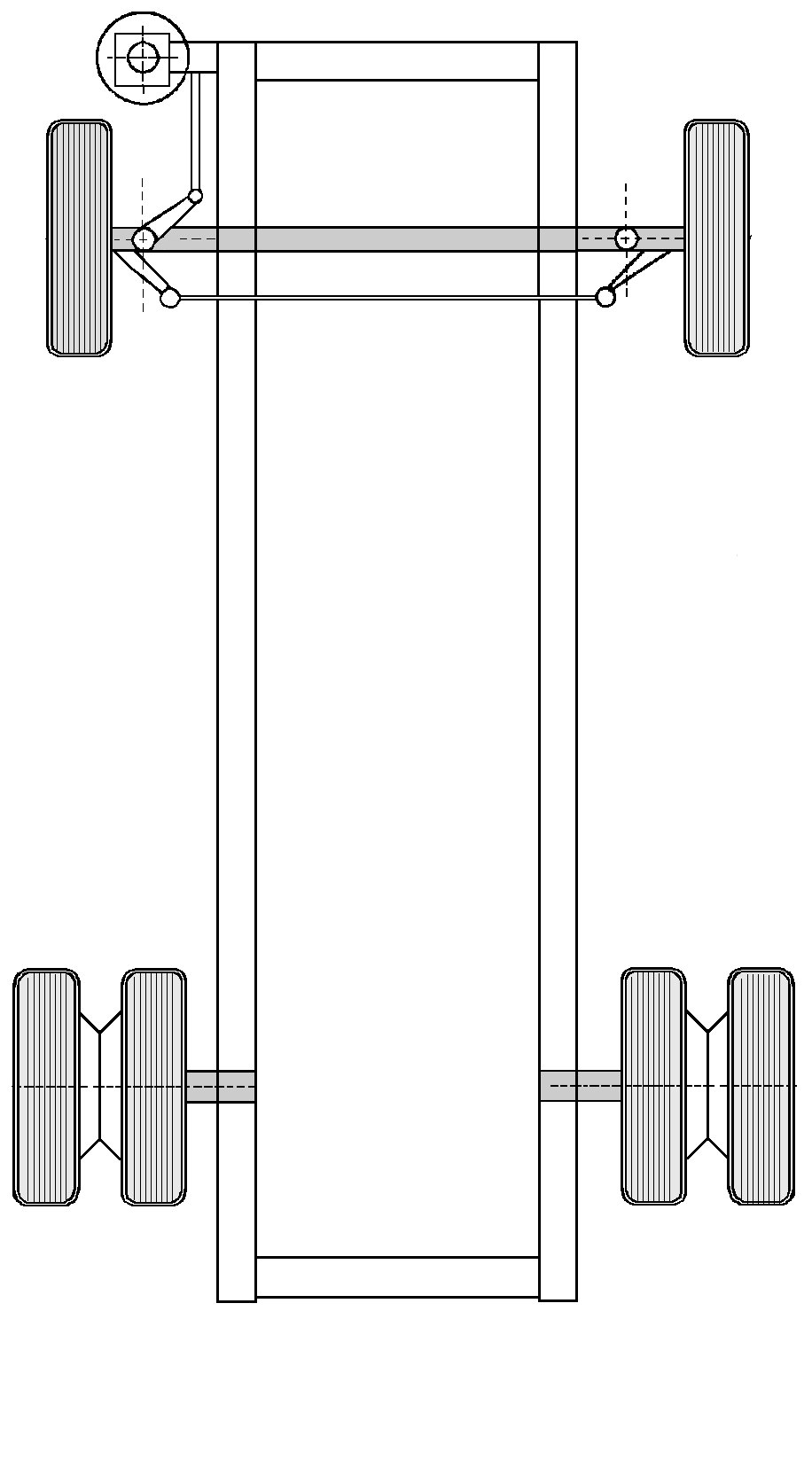 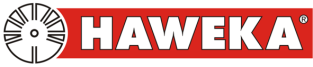 lkw-2achsen-rus.docxПроизводитель автомобиля:Модель / тип:Номер шасси:Пробег в километрах:Номерной знак:Давление в шинах: (бар)	Левая сторона:  ____   ____   	Правая сторона: ____   ____   Владелец транспортного средства:Давление в шинах: (бар)	Левая сторона:  ____   ____   	Правая сторона: ____   ____   Механик:Дата:Примечания относительно автомобиля:Примечания относительно автомобиля: